*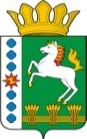 КОНТРОЛЬНО-СЧЕТНЫЙ ОРГАН ШАРЫПОВСКОГО РАЙОНАКрасноярского краяЗаключениена проект Постановления администрации Шарыповского района «О внесении изменений в Постановление администрации Шарыповского района от 30.10.2013 № 839-п «Об утверждении муниципальной программы Шарыповского района «Защита от чрезвычайных ситуаций природного и техногенного характера, обеспечение безопасности населения» 23 ноября 2020 год 								         № 109Настоящее экспертное заключение подготовлено Контрольно – счетным органом Шарыповского района на основании ст. 157 Бюджетного  кодекса Российской Федерации, ст. 9 Федерального закона от 07.02.2011 № 6-ФЗ «Об общих принципах организации и деятельности контрольно – счетных органов субъектов Российской Федерации и муниципальных образований», ст. 15 Решения Шарыповского районного Совета депутатов от 20.09.2012 № 31/289р «О внесении изменений и дополнений в Решение Шарыповского районного Совета депутатов от 21.06.2012 № 28/272р «О создании Контрольно – счетного органа Шарыповского района» (в ред. от 20.03.2014 № 46/536р, от 25.09.2014 № 51/573р, от 26.02.2015 № 56/671р) и в соответствии со стандартом организации деятельности Контрольно-счетного органа Шарыповского района СОД 2 «Организация, проведение и оформление результатов финансово-экономической экспертизы проектов Решений Шарыповского районного Совета депутатов и нормативно-правовых актов по бюджетно-финансовым вопросам и вопросам использования муниципального имущества и проектов муниципальных программ» утвержденного приказом Контрольно-счетного органа Шарыповского района от 16.12.2013 № 29..Представленный на экспертизу проект Постановления администрации Шарыповского района «О внесении изменений в Постановление администрации Шарыповского района от 30.10.2013 № 839-п «Об утверждении муниципальной программы «Защита от чрезвычайных ситуаций природного и техногенного характера, обеспечение безопасности населения»  направлен в Контрольно – счетный орган Шарыповского района 20 ноября 2020 года, разработчиком данного проекта Постановления является администрация Шарыповского района.Основанием для разработки муниципальной программы являются:- статья 179 Бюджетного кодекса Российской Федерации;- постановление администрации Шарыповского района от 30.07.2013 № 540-п «Об утверждении Порядка принятия решений о разработке муниципальных программ Шарыповского района, их формировании и реализации» (в ред. от 29.06.2015 № 407-п, от  05.12.2016 № 585-п);- распоряжение администрации Шарыповского района от 02.08.2013  № 258-р «Об утверждении перечня муниципальных программ Шарыповского района» (в ред. от 29.07.2014 № 293а-р, от 01.08.2017 № 283-р, от 08.05.2018 № 171-р, от 26.07.2019 № 236-р, от 14.09.2020 № 291-р).Ответственный исполнитель муниципальной программы администрация Шарыповского района.В ходе подготовки заключения Контрольно – счетным органом Шарыповского района были проанализированы следующие материалы:- проект Постановления администрации Шарыповского района «О внесении изменений в Постановление администрации Шарыповского района от 30.10.2013 № 839-п «Об утверждении муниципальной программы «Защита от чрезвычайных ситуаций природного и техногенного характера, обеспечение безопасности населения»;-  паспорт муниципальной программы «Защита от чрезвычайных ситуаций природного и техногенного характера, обеспечение безопасности населения».Мероприятие проведено  23 ноября 2020 года.Согласно распоряжение администрации Шарыповского района от 02.08.2013 № 258-р «Об утверждении перечня муниципальных программ Шарыповского муниципального округа» в Постановление администрации Шарыповского района от 30.10.2013  № 839-п «Об утверждении муниципальной программы Шарыповского района «Защита от чрезвычайных ситуаций природного и техногенного характера, обеспечение безопасности населения» вносяться изменения:-  пунктом 1.1. проекта Постановления администрации Шарыповского района вносятся изменения в заголовок Постановления, в пункте 1 Постановления слова «Об утверждении муниципальной программы Шарыповского района» заменяются словами «Об утверждении муниципальной программы Шарыповского округа»;- пунктом 1.2. проекта Постановления администрации Шарыповского района внесены изменения: муниципальную программу Шарыповского муниципального округа «Защита от чрезвычайных ситуаций природного и техногенного характера, обеспечение безопасности населения» изложить в новой редакции, согласно приложения.Перечень подпрограмм муниципальной программы:Безопасность на водных объектах, профилактика терроризма и экстремизма, защита населения от чрезвычайных ситуаций на территории Шарыповского муниципального округа.Обеспечение вызова экстренных служб по единому номеру «112» в Шарыповском  муниципальном округе .Целью Программы является создание эффективной системы защиты населения и территории Шарыповского муниципального округа от чрезвычайных ситуаций, обеспечение пожарной  безопасности и безопасности людей на водных объектах.Задачи муниципальной программы:1. Снижение рисков и смягчение последствий совершения террористических акций, чрезвычайных ситуаций природного и техногенного характера, пожаров и происшествий на водных объектах округа.2. Повышение уровня безопасности населения округа и снижение социально-экономического ущерба от чрезвычайных ситуаций и происшествий путем сокращения времени реагирования экстренных оперативных служб при обращениях населения по единому номеру «112».Сферой реализации программы является организация эффективной деятельности в области гражданской обороны, защиты населения и территорий от чрезвычайных ситуаций природного и техногенного характера, обеспечения пожарной безопасности и безопасности людей на водных объектах на территории Шарыповского муниципального округа.Планируемое финансирование программных мероприятий составляет в сумме 63 044 905,26 руб. в том числе:                                                         (руб.)Для финансирования непредвиденных расходов и мероприятий местного значения и в соответствии со статьей 81 Бюджетного кодекса РФ в расходной части районного бюджета предусмотрен резервный фонд, средства которого направляются на финансовое обеспечение:- расходов на проведение аварийно – восстановительных работ и иных мероприятий, связанных с предупреждением и ликвидацией последствий стихийных бедствий, чрезвычайных ситуаций природного и техногенного характера, пожаров;- ликвидации последствий проявлений терроризма и экстремизма на территории округа;- оказания материальной помощи пострадавшим гражданам.Целевые показатели муниципальной программы          За период реализации муниципальной программы с 2014 по 2019 годы произошло:            - общее сокращение количества ЧС с 2 до 0;            - увеличение количества пожаров с 80 ед. до 312 ед., в связи с изменением в 2019 году порядка учета пожаров;            - снижение количества погибших людей на пожарах на 40% (с 15 чел. до 6 чел.);            - увеличение количества несчастных случаев на водных объектах, в 2019 году 7 происшествий;             - уменьшилось число погибших на водных объектах с 10 человек до 5 человек, число спасенных в происшествиях на водных объектах увеличилось с 10 человек до 11 человек.В округе осуществляют свою деятельность одна добровольная пожарная команда общей численностью 32 человека и 15 добровольно пожарных дружин общей численностью 162 человека.За период реализации муниципальной программы добровольцы приняли участие в тушении 47 пожаров. Подразделения  добровольно пожарных дружин принимали активное участие в обеспечении защиты населенных пунктов от лесных пожаров в период сложной лесопожарной обстановки.  Перечень целевых показателей муниципальной программы представлен в приложении к паспорту программы, реализация комплекса мероприятий позволит:- снизить количество человек, погибших при пожарах до 2 человек;- снизить количество происшествий на водных объектах до 8 единиц.Планируемое финансирование подпрограммы «Безопасность на водных объектах, профилактика терроризма и экстремизма, защита населения от чрезвычайных ситуаций на территории Шарыповского муниципального округа»  в сумме 5 236 200,00 руб., в том числе: 									(руб.)          Целью подпрограммы является снижение рисков и смягчение последствий совершения террористических акций, чрезвычайных ситуаций природного и техногенного характера, пожаров и происшествий на водных объектах округа.              Для достижения этой цели необходимо создание эффективной системы защиты населения и территории Шарыповского муниципального округа от чрезвычайных ситуаций, обеспечения пожарной безопасности и безопасности людей на водных объектах.              Реализация мероприятий подпрограммы позволит снизить следующие показатели:- количество человек, травмированных при пожарах, до 3 человек в 2017 - 2023 годах;- количество человек, погибших на водных объектах, до 2 человек в 2017 - 2023 годах.Планируемое финансирование подпрограммы «Обеспечение вызова экстренных служб по единому номеру «112» в Шарыповском муниципальном округе»  в сумме 16 991 730,00 руб., в том числе: 						         (руб.)          Целью подпрограммы является повышение уровня безопасности населения округа и снижение социально-экономического ущерба от чрезвычайных ситуаций и происшествий путем сокращения времени реагирования экстренных оперативных служб при обращениях населения по единому номеру «112».         Достижение поставленной цели будет осуществляться путем решения  задачи по обеспечению функционирования системы обеспечения вызова экстренных оперативных служб по единому номеру «112».         Реализация мероприятий подпрограммы позволит обеспечить своевременную обработку сообщений и заявлений в МКУ «ЕДДС по г. Шарыпово и Шарыповскому району» от населения.При проверке правильности планирования и составления проекта Постановления  нарушений не установлено.На основании выше изложенного Контрольно – счетный орган Шарыповского района предлагает принять проект Постановления администрации Шарыповского района «О внесении изменений в Постановление администрации Шарыповского района от 30.10.2013 № 839-п «Об утверждении муниципальной программы «Защита от чрезвычайных ситуаций природного и техногенного характера, обеспечение безопасности населения». Председатель Контрольно – счетного органа						Г.В. СавчукФедеральный бюджетКраевой бюджетБюджет округавсего2014 год0,000,003 767 025,593 767 025,592015 год0,000,003 822 984,713 822 984,712016 год0,00825 900,002 784 560,003 610 460,002017 год0,003 469 700,002994 960,006 464 660,002018 год0,003 261 023,764 341 027,557 602 051,312019 год1 734 777,981 214 519,014 514 455,337 463 752,322020 год1 413 596,601 559 806,405 112 638,338 086 041,332021 год0,001 186 140,006 244 950,007 431 090,002022 год0,001 186 140,006 212 280,007 398 420,002023 год0,001 186 140,006 212 280,007 398 420,00всего3 148 374,5813 889 369,1746 007 161,5163 044 905,26Целевой показательед. изм.2013 год2014 год2015 год2016 год2017 год 2018 год2019 год2020 год2021 год2022 год2023 годКоличество человек, погибших при пожарах, не болеечел.32233162222Количество происшествий на водных объектах, не болееед.131574424710888краевой бюджетБюджет округаитого2021 год1 186 140,00581 040,001 767 180,002022 год1 186 140,00548 370,001 734 510,002023 год1 186 140,00548 370,001 734 510,00итого3 558 420,001 677 780,005 236 200,00Бюджет округаитого2021 год5 663 910,005 663 910,002022 год5 663 910,005 663 910,002023 год5 663 910,005 663 910,00итого16 991 730,0016 991 730,00